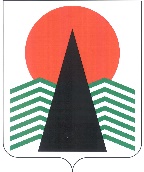 АДМИНИСТРАЦИЯ  НЕФТЕЮГАНСКОГО РАЙОНАРАСПОРЯЖениег.НефтеюганскО результатах оценки эффективности налоговых расходов в Нефтеюганском районе за 2020 год В соответствии с постановлением администрации Нефтеюганского района 
от 27.07.2021 № 1076-па «О порядке оценки налоговых расходов Нефтеюганского района», на основании протокола Бюджетной комиссии по формированию проекта бюджета Нефтеюганского района и внесению изменений и дополнений на очередной финансовый год и плановый период от 15.09.2021 № 10:Принять к сведению Аналитическую справку о результатах оценки эффективности налоговых расходов в Нефтеюганском районе за 2020 год согласно приложению. Департаменту финансов Нефтеюганского района (Бузунова М.Ф.) использовать данные прилагаемой Аналитической справки о результатах оценки эффективности налоговых расходов в Нефтеюганском районе при составлении проекта бюджета Нефтеюганского района на 2022 год и плановый период 2023 
и 2024 годы. Настоящее распоряжение подлежит размещению на официальном сайте органов местного самоуправления Нефтеюганского района.Контроль за выполнением распоряжения возложить на директора департамента финансов – заместителя главы Нефтеюганского района Бузунову М.Ф. Исполняющий обязанностиГлавы района							       О.В.БородкинаПриложениек распоряжению администрации Нефтеюганского районаот 29.09.2021 № 572-раАналитическая справка о результатах оценки эффективности налоговых расходов в Нефтеюганском районе за 2020 год Проведение ежегодной оценки эффективности налоговых расходов (далее – Оценка), установленных решениями Думы Нефтеюганского района, является одной из первоочередных мер по увеличению налоговых доходов бюджета Нефтеюганского района, предусмотренных основными направлениями налоговой политики муниципального района. Оценка налоговых расходов в Нефтеюганском районе проводится 
в соответствии с Порядком оценки налоговых расходов Нефтеюганского района, утвержденного постановлением администрации Нефтеюганского района 
от 27.07.2020 № 1076-па «О порядке оценки налоговых расходов Нефтеюганского района», в отношении:земельного налога;налога на имущество физических лиц.Оценка проводилась на основании данных отчетности Федеральной налоговой службы России по форме № 5-МН «Отчет о налоговой базе и структуре начислений по местным налогам за 2020 год».Результаты оценки используются в процессе формирования параметров бюджета Нефтеюганского района на очередной финансовый год и плановый период. Структура и динамика налоговых льгот по земельному налогу и налогу на имущество физических лиц тыс. рублейСумма налоговых расходов, предоставленных в соответствии с нормативными правовыми актами Нефтеюганского района, на межселенной территории Нефтеюганского района за 2020 год составила 83,5 тыс. рублей, по сравнению 
с предыдущим годом объем налоговых расходов вырос на 36,9%: по земельному налогу по юридическим лицам 82,5 тыс. рублей 
(2 учреждения);по физическим лицам 1 тыс. рублей.Эффективность льгот по земельному налогуНа межселенной территории Нефтеюганского района земельный налог установлен решением Думы Нефтеюганского района от 21.10.2011 № 90 
«Об установлении земельного налога», в котором предусмотрены льготные категории налогоплательщиков:муниципальные учреждения, созданные для исполнения полномочий органов местного самоуправления муниципального образования Нефтеюганский район и города Нефтеюганска;ветераны и инвалиды ВОВ, в отношении земельных участков, 
не используемых ими в предпринимательской деятельности;организации-инвесторы, реализующие инвестиционные проекты 
в Нефтеюганском районе по объектам, определенным постановлением Правительства Ханты-Мансийского автономного округа – Югры от 05.04.2013 № 106-п в размере 
не менее 100 миллионов рублей, в течение двух налоговых периодов с момента отражения произведённых капитальных вложений в бухгалтерском балансе организации налогоплательщика, за исключением объектов топливно-энергетического комплекса. Льгота предоставляется в части земельных участков, занятых объектами, созданными в результате реализации инвестиционного проекта;субъекты малого (среднего) предпринимательства, реализующие инвестиционные проекты в Нефтеюганском районе, в соответствии с приоритетными направлениями развития Нефтеюганского района, в размере не менее 20 миллионов рублей, в течение двух налоговых периодов с момента отражения произведенных капитальных вложений в бухгалтерском балансе налогоплательщика. Льгота предоставляется в части земельных участков, занятых объектом, созданным 
в результате реализации инвестиционного проекта; вновь зарегистрированные субъекты малого (среднего) предпринимательства Нефтеюганского района, в течение двух налоговых периодов 
с момента государственной регистрации, имеющие в собственности земельный участок, используемый для осуществления деятельности в соответствии 
с приоритетными направлениями развития Нефтеюганского района;социально ориентированные некоммерческие организации, осуществляющие на территории Нефтеюганского района виды деятельности, предусмотренные пунктом 1 статьи 31.1 Федерального закона от 12 января 1996 года № 7-ФЗ 
«О некоммерческих организациях», пунктом 1 статьи 3 Закона Ханты-Мансийского автономного округа – Югры от 16 декабря 2010 года № 229-оз «О поддержке региональных социально ориентированных некоммерческих организаций, осуществляющих деятельность в Ханты-Мансийском автономном округе – Югре.Земельный налог по юридическим лицамВ 2020 году налоговой льготой в виде полного освобождения от уплаты земельного налога воспользовались 2 налогоплательщика – муниципальные учреждения, созданные для исполнения полномочий органов местного самоуправления муниципального образования Нефтеюганский район и города Нефтеюганска: МКУ «Управление капитального строительства и жилищно-коммунального комплекса Нефтеюганского района» (МКУ «УКС») 
и МБУ Спортивная школа олимпийского резерва «Спартак» г.Нефтеюганск. В отношении МКУ «УКС» данная льгота применяется более 5 лет, 
что свидетельствует о её востребованности. Действие налогового расхода направлено 
на выполнение показателя муниципальной программы «Развитие жилищно-коммунального комплекса и повышение энергетической эффективности 
в муниципальном образовании Нефтеюганский район на 2019-2024 годы и на период до 2030 года» «Повышение надежности и качества предоставления ЖКУ», 
что подтверждает целесообразность полного освобождения налогоплательщика 
(МКУ «УКС») от уплаты земельного налога.Выпадающие доходы бюджета Нефтеюганского района в 2020 году 
в результате предоставления указанной льготы составили 82,5 тыс. рублей, что выше аналогичного показателя 2019 года в 1,5 раза.Оценка эффективности налогового расхода характеризуется положительным бюджетным эффектом, так как обеспечивает выполнение возложенных функциональных задач в интересах Нефтеюганского района. Вывод: в связи с тем, что указанный налоговый расход способствует достижению целевых показателей муниципальной программы «Развитие жилищно-коммунального комплекса и повышение энергетической эффективности 
в муниципальном образовании Нефтеюганский район на 2019-2024 годы и на период до 2030 года», с учетом целесообразности и востребованности его применения, действие налогового расхода в 2020 году признано эффективным и не требующим отмены.Земельный налог по физическим лицамВ 2020 году 3 налогоплательщикам предоставлены налоговые льготы, установленные решением Думы Нефтеюганского района от 21.10.2011 № 90 
«Об установлении земельного налога», в размере  1 тыс. рублей.Налоговый расход относится к внепрограммной деятельности.Вывод: действующий налоговый расход по земельному налогу по физическим лицам как форма социальной поддержки эффективен, имеет положительный социальный эффект.Эффективность льгот по налогу  на имущество физических лицНа межселенной территории Нефтеюганского района налог на имущество физических лиц установлен решением Думы Нефтеюганского района от 21.11.2014 
№ 538 «Об установлении налога на имущество физических лиц на межселенной территории муниципального образования Нефтеюганский район», действуют льготы, установленные федеральным законодательством Российской Федерации, дополнительные льготы не установлены. В 2020 году 445 налогоплательщикам на межселенной территории Нефтеюганского района предоставлены налоговые льготы на сумму 239 тыс. рублей по льготам, установленным федеральным законодательством.В результате снижения налоговой нагрузки на субъекты предпринимательской деятельности в условиях принимаемых ограничительных мер в период распространения новой коронавирусной инфекции (COVID-2019), в отношении объектов налогообложения, предусмотренных абзацем вторым пункта 10 статьи 378.2 Налогового кодекса Российской Федерации, а также в отношении объектов налогообложения, кадастровая стоимость каждого из которых превышает 300 миллионов рублей, решением Думы Нефтеюганского района от 27.05.2020 № 501 
«О внесении изменений в решение Думы Нефтеюганского района от 21.11.2014 
№ 538  «Об установлении налога на имущество физических лиц на межселенной территории муниципального образования Нефтеюганский район» с 1 января 
2020 года с 1,7% до 0,7% в 2020 году сумма выпадающих доходов в бюджет Нефтеюганского района составила 280 тыс. рублей. В очередном финансовом году 
и плановом периоде 2023 и 2024 годы в отношении данных объектов снижение ставок налога на имущество физических лиц не планируется.Налоговый расход относится к внепрограммной деятельности.Вывод: действующий налоговый расход по налогу на имущество физических лиц как форма социальной поддержки эффективен, имеет положительный социальный эффект.29.09.2021№ 572-ра№ 572-ра№п/пНаименование показателей2019 год2020 годТемп роста (снижения) 2020 года к 2019 году, %1.Сумма налогов, подлежащая уплате 
в бюджет29 27728 90098,7 из них- земельный налог 28 03127 86599,4- налог на имущество физических лиц1 2461 03583,12.Сумма льгот, предоставленных 
в соответствии с муниципальными правовыми актами6183,5136,9 из них- по земельному налогу 6183,5136,9- по налогу 
на имущество физических лиц00-